Приложение 1 к приказуГАУДПО ЛО «ИРО»от _____.______._____ года № ______ПОЛОЖЕНИЕ О ПРОВЕДЕНИИРЕГИОНАЛЬНОГО КОНКУРСА «ПЕДАГОГИЧЕСКИЙ ДЕБЮТ – 2023»ОБЩИЕ ПОЛОЖЕНИЯНастоящее Положение о проведении регионального конкурса «Педагогический дебют - 2023» (далее – Конкурс) устанавливает сроки, порядок организации и проведения, условия участия, требования к материалам, критерии оценивания конкурсных материалов, определения победителей Конкурса.Организаторами Конкурса являются Государственное автономное учреждение дополнительного профессионального образования Липецкой области «Институт развития образования», Ассоциация молодых педагогов Липецкой области. Конкурс проводится при поддержке управления образования и науки Липецкой области, Липецкой областной организации Общероссийского Профсоюза образования.Целями проведения Конкурса является создание условий для развития творческого потенциала и самореализации молодых педагогических работников, формирования гражданской позиции молодых педагогических работников, активного профессионального отношения к    совершенствованию системы образования, развитию конкурсного движения в регионе, повышению профессионального роста педагогов.Задачи Конкурса:− представление педагогическому сообществу лучших образцов педагогической деятельности молодых учителей;− создание условий для самовыражения творческой и профессиональной индивидуальности, реализации личностного потенциала молодых педагогов;− привлечение внимания органов исполнительной власти субъектов Российской Федерации и местного самоуправления, всех заинтересованных организаций, средств массовой информации, широкой педагогической и родительской общественности к проблемам молодых учителей и руководителей.РУКОВОДСТВО И ОРГАНИЗАЦИЯ КОНКУРСАОбщее руководство организацией и проведением Конкурса осуществляет организационный комитет (далее – Оргкомитет), который формируется приказом ГАУДПО ЛО «ИРО».Оргкомитет Конкурса осуществляет следующие мероприятия:− объявляет на официальном сайте https://iom48.ru/ , на страницах в социальных сетях и (или) через средства массовой информации и другими способами об условиях, порядке и сроках проведения   Конкурса;−	утверждает списки участников;−	организует проведение Конкурса на основании положения о проведении;−	организует подведение итогов Конкурса и награждение победителей и лауреатов.Жюри КонкурсаОценивание конкурсных испытаний и определение победителей, призеров и лауреатов в каждой номинации осуществляет жюри, состав которого утверждается приказом ГАУДПО ЛО «ИРО».           3.2.  Состав Жюри формируется из специалистов, имеющих опыт практической работы в системе образования. В качестве членов Жюри могут быть приглашены представители:−	управления образования и науки Липецкой области;−	муниципальных органов управления образованием;−	региональных организаций дополнительного профессионального образования педагогов;−	учреждений высшего профессионального образования;−	образовательных организаций;−	оргкомитета, партнеров Конкурса;−	общественных организаций, общественности, а также специалисты в области образования, науки, культуры, спорта, государственные и муниципальные служащие. Жюри формируется по номинациям. Членом Жюри в номинации не может быть сотрудник образовательной организации, если в номинации участвует сотрудник этой же образовательной организации.Работа Жюри:При оценивании конкурсных материалов оргкомитет может привлекать независимых  экспертов.При оценивании конкурсных материалов обеспечивается:−	объективность оценки представленных материалов в строгом соответствии с критериями оценивания;−	конфиденциальность (в том числе и по отношению к экспертам, не задействованным в оценивании конкретного участника).Жюри имеет право ходатайствовать перед Оргкомитетом о дополнительном поощрении         конкурсантов по итогам отдельных конкурсных испытаний.УЧАСТНИКИ КОНКУРСА Конкурс проводится по следующим номинациям:4.1.1. «Молодые учителя» (в Конкурсе могут принимать участие педагогические работники образовательных организаций всех типов и видов, педагогический стаж которых по состоянию на 1 января 2023 года не превышает пяти лет);4.1.2. «Молодые классные руководители» (в Конкурсе могут принимать участие педагогические работники образовательных организаций всех типов и видов, опыт работы классным руководителем которых по состоянию на 1 января 2023 года не превышает пяти лет.);4.1.3. «Молодые педагоги дополнительного образования» (в Конкурсе могут принимать участие педагогические работники дополнительного образования (художественно-эстетической, эколого-биологической, военно-патриотической, социально-педагогической, социально-экономической, культурологической, научно-технической, физкультурно-спортивной, естественнонаучной, спортивно-технической, туристско-краеведческой направлений деятельности), педагогический стаж которых по состоянию на 1 января 2023 года не превышает пяти лет);4.1.4. «Молодые воспитатели дошкольных образовательных организаций» (в Конкурсе могут принимать участие педагогические работники дошкольных образовательных организаций всех типов и видов, педагогический стаж которых по состоянию на 1 января 2023 года не превышает пяти лет.);4.1.5. «Молодые управленцы» (в Конкурсе могут принимать участие директора и заместители директоров образовательных организаций всех типов и видов, управленческий стаж которых по состоянию на 1 января 2023 года не превышает трех лет);4.1.6. Молодые руководители дошкольных образовательных организаций» (в Конкурсе могут принимать участие заведующие, заместители заведующих, старшие воспитатели, руководители структурных подразделений дошкольных образовательных организаций, управленческий стаж которых по состоянию на 1 января 2023 года не превышает трех лет);4.1.7. «Молодые педагоги-психологи» (в Конкурсе могут принимать участие педагогические работники образовательных организаций всех типов и видов, педагогический стаж которых по состоянию на 1 января 2023 года не превышает пяти лет). 4.1.8. «Педагог-наставник» (в Конкурсе могут принимать участие педагогические работники (учителя, методисты, заместители директора, директора, преподаватели), осуществляющие научно-методическую и психолого-педагогическую поддержку педагогов, основным местом работы которых является образовательная организация, стаж педагогической деятельности не менее семи лет на 1 января 2023 года).Возраст участников конкурса не ограничивается.Победители, лауреаты регионального, всероссийского конкурсов «Педагогический дебют» предыдущих лет к участию в конкурсе не допускаются.*Победитель и лауреат Конкурса может принимать участие только в другой номинации.5.  ПОРЯДОК ВЫДВИЖЕНИЯ КАНДИДАТОВ НА УЧАСТИЕ В КОНКУРСЕ5.1. Выдвижение кандидатов на участие в Конкурсе может быть проведено: муниципальными органами управления образованием органом самоуправления образовательной организации (советом образовательной организации, попечительским советом, управляющим советом, родительским комитетом и др.); педагогическим советом (коллективом) образовательной организации; профессиональной педагогической ассоциацией, профессиональным союзом и др. самовыдвижением.Условия КонкурсаКонкурс проходит в 3 этапа: Первый этап проводится заочно в период с 06.03.2023 года по 20.03.2023 года и состоит из следующих мероприятий:- с 06.03.2023 г. по 20.03.2023 г.  - прием заявок и материалов для участия в Конкурсе. Конкурсные работы, поступившие после 10ч 00 м 20.03.2023 г., а также подготовленные с нарушением требований к их оформлению, не подлежат оцениванию.- с 21.03.2023 г. по 30.03.2023 г.  – работа жюри по оцениванию Конкурсных материалов;- не позднее 31.03.2023 г. – подведение итогов первого этапа Конкурса. Итоги Конкурса размещаются на сайте http://www.iom48.ru/ .5.1.2. Второй и третий этап конкурса проходят в очном формате на базе образовательной организации в апреле-мае 2023 года. Точная дата проведения доводится Оргкомитетом Конкурса не позднее 3 рабочих дней до даты проведения посредством размещения информации на сайте http://www.iom48.ru/ . Подведение итогов Конкурса и церемония награждения победителей Конкурса проводится не позднее 31 мая 2023 года. Точная дата проведения доводится Оргкомитетом Конкурса не позднее 3 рабочих дней до даты проведения посредством размещения информации на сайте http://www.iom48.ru/ .Правила оформления конкурсных материалов и порядок их предоставления Для участия в первом этапе Конкурса необходимо пройти регистрацию по ссылке или QR-коду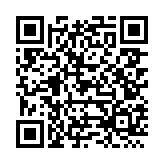 Одновременно с регистрацией кандидат в участники подает конкурсные материалы для участия в первом этапе:заявка участника (приложение 1)согласие на обработку персональных данных (приложение 2) цветная фотография (портретная) (приложение 3)медиавизитка (требования указаны в приложении 4)конкурсные материалы (текстовые документы, презентация по желанию):Материалы, представленные на Конкурс, не рецензируются и не возвращаются. Материалы, отправленные после указанного срока подачи или не отвечающие конкурсным требованиям оформления и содержания, членами Жюри не рассматриваются и автору не возвращаются.Информация об итогах всех этапов размещается на сайте  http://www.iom48.ru/.Автор материалов, представленных на Конкурс, обязан гарантировать соблюдение авторских прав при их подготовке. Оригинальность текста не менее 50%.Представляя материалы и согласие на участие (Приложение 2) в Оргкомитет, автор соглашается на использование персональных данных членами Оргкомитета и Жюри для целей Конкурса.Консультации по вопросам участия в конкурсе проводятся по е-mail: molpedagog48@ya.ru .РЕГЛАМЕНТ ПРОВЕДЕНИЯ КОНКУРСА И КРИТЕРИИ ОЦЕНИВАНИЯОбязательным условием участия в Конкурсе является представление в Оргкомитет полного пакета материалов в соответствии с п.6.2 настоящего Положения.Конкурсные испытания второго этапа проходят в очном формате на базе образовательной организации:Конкурсные испытания третьего этапа проходят в очном формате на базе образовательной организации:Критерии оценивания конкурсных материалов участников конкурса на первом этапе.Критерии оценивания конкурсных испытаний второго этапа:Критерии оценивания конкурсных испытаний третьего этапаПОДВЕДЕНИЕ ИТОГОВ КОНКУРСАВсем участникам Конкурса вручается Сертификат участника регионального конкурса «Педагогический дебют - 2023». Сертификаты будут направлены на адрес электронной почты участника не позднее 30.06.2023г.Для номинаций (молодые учителя, молодые классные руководители, молодые воспитатели, молодые психологи, молодые педагоги дополнительного образования):во второй этап выходят 15 человек, набравших наибольшее количество баллов в общем рейтинге, выстроенном на основании оценок в каждой номинации. При равенстве баллов участников по итогам первого этапа (находящихся на 15-й позиции в рейтинге) до второго этапа допускаются все участники, набравшие одинаковые баллы.в третий этап выходят 5 человек, набравших наибольшее количество баллов в общем рейтинге, выстроенном на основании оценок в каждой номинации. При равенстве баллов участников (находящихся на 5-й позиции в рейтинге) по итогам второго этапа до третьего этапа допускаются все участники, набравшие одинаковые баллы.баллы по итогам этапов не суммируются.участники, которые приняли участие в третьем этапе, признаются лауреатами конкурса и награждаются дипломом лауреата.два участника в каждой номинации, которые приняли участие в третьем этапе, занимающие 2 и 3 позиции в рейтинге, выстроенном на основании оценок Жюри третьего этапа в каждой номинации, объявляются призерами конкурса и награждаются дипломом призера.победителями Конкурса в каждой номинации становятся участники Конкурса, набравшие наибольшее количество баллов в общем рейтинге, выстроенном на основании оценок Жюри третьего этапа в каждой номинации.при равенстве баллов участников, которые приняли участие в третьем этапе, занимающие 1 и 2 позиции в рейтинге, выстроенном на основании оценок Жюри третьего этапа в каждой номинации, такие участники объявляются победителями конкурса.Для номинаций «Молодые управленцы», «Молодые руководители дошкольных образовательных организаций», «Педагог – наставник» во второй тур выходят 15 человек, набравших наибольшее количество баллов в общем рейтинге, выстроенном на основании оценок в каждой    номинации. При равенстве баллов участников по итогам первого этапа (находящихся на 15-й позиции в рейтинге) до второго этапа допускаются все участники, набравшие одинаковые баллы.баллы по итогам этапов не суммируются.участники, которые приняли участие во втором этапе, признаются лауреатами конкурса и награждаются дипломом лауреата.два участника в каждой номинации, которые приняли участие во втором этапе, занимающие 2 и 3 позиции в рейтинге, выстроенном на основании оценок Жюри второго этапа в каждой номинации, объявляются призерами конкурса и награждаются дипломом призера.победителями Конкурса в каждой номинации становятся участники Конкурса, набравшие наибольшее количество баллов в общем рейтинге, выстроенном на основании оценок Жюри второго этапа в каждой номинации.при равенстве баллов участников, которые приняли участие во втором этапе, занимающие 1 и 2 позиции в рейтинге, выстроенном на основании оценок Жюри второго этапа в каждой номинации, такие участники объявляются победителями конкурса.Победители Конкурса награждаются дипломами победителя.Подведение итогов Конкурса, церемония награждения лауреатов, призеров и победителей Конкурса проводится не позднее 30 мая 2023 г.Оргкомитет может вносить изменения в сроки проведения и форму проведения Конкурса.Приложение № 1 к положению о проведении конкурсаЗАЯВКА УЧАСТНИКАНОМИНАЦИЯПодписывает участникПодписывает руководитель организацииМППриложение 2 к положению о проведении КонкурсаГосударственному автономному учреждению дополнительного профессионального образования Липецкой области «Институт развития образования» (ГАУДПО ЛО «ИРО»)адрес местонахождения: 398043, Липецкая область, 
г. Липецк, ул. Циолковского, д. 18ИНН 4826043894 КПП 74826043894ОГРН 1044800193096от ____________________________________________(ФИО субъекта персональных данных)паспорт серии ________ №_________, выдан _____________________________________________________________________________________________________________________________________________________адрес регистрации: ____________________________________________________________________________________________________________________________СОГЛАСИЕ НА ОБРАБОТКУПЕРСОНАЛЬНЫХ ДАННЫХ, РАЗРЕШЕННЫХ СУБЪЕКТОМ ПЕРСОНАЛЬНЫХ ДАННЫХ ДЛЯ РАСПРОСТРАНЕНИЯЯ, ________________________________________________________________________________(ФИО субъекта персональных данных)руководствуясь статьей 10.1. Федерального закона от 27.07.2006г. №152-ФЗ «О персональных данных», заявляю о согласии на распространение ГАУДПО ЛО «ИРО» моих персональных данных с целью регистрации в качестве участника регионального конкурса «Педагогический дебют-2023» в следующем порядке:Настоящее согласие дано мной добровольно и действует с ____________ по _____________.Оставляю за собой право потребовать прекратить распространять мои персональные данные. В случае получения требования Оператор обязан немедленно прекратить распространять мои персональные данные, а также сообщить перечень третьих лиц, которым персональные данные были переданы.«____» _________ 20__г.                                     _______________/ __________________________            (дата)                                                                                   (подпись)                                (расшифровка)Приложение 3 к положению о проведении КонкурсаТребования к фотографииПортретная фотография не должна содержать изображения посторонних предметов и людей. Фотография не должна быть очень темной или, наоборот, засвеченной.		Не должна быть  размытой.Фотография	предоставляется в электронном варианте с разрешением 300 точек на дюйм без уменьшения исходного размера(*.jpg).Приложение 4 к положению о проведении КонкурсаТРЕБОВАНИЯ к медиавизитке.Демонстрация конкурсантом наиболее значимых аспектов своей профессиональной деятельности и педагогической индивидуальности в контексте региона и образовательной организации, в которой он работает.Формат и регламент: видеоролик продолжительностью до 3 минут.Технические требования к видеоролику: разрешение видео: не менее 1920х1080; горизонтальная съемка;не менее 25 кадров в секунду; пропорции видео: 16:9; формат видео: .mov или .mp4.Видеоролик должен иметь заставку, содержащую сведения о конкурсанте (ФИО, должность, место работы).НоминацияКонкурсные материалы«Молодые учителя»«Из опыта работы формирования функциональной грамотности на уроках»Материалы должны включать: аналитическую справку с описанием опыта работы участника по формированию функциональной грамотности; разработку задания, формирующего функциональную грамотность обучающихся, и критериев оценивания (указать возраст детей, на которых нацелено задание). В качестве контекста задания необходимо использовать региональный компонент (допускается специфика как региона, так и муниципального района). К разработанному  заданию необходимо приложить ответ на вопрос: на формирование каких компетентностей  направлена данная задача?«Молодые классные руководители»«Из опыта работы формирования функциональной грамотности в рамках воспитательного мероприятия». Материалы должны включать: аналитическую справку с описанием опыта работы участника по формированию функциональной грамотности; разработку задания, формирующего функциональную грамотность обучающихся, и критериев оценивания (указать возраст детей, на которых нацелено задание). В качестве контекста задания необходимо использовать региональный компонент (допускается специфика как региона, так и муниципального района). К разработанному  заданию необходимо приложить ответ на вопрос: на формирование каких компетентностей  направлена данная задача?«Молодые педагоги дополнительного образования» «Из опыта работы формирования функциональной грамотности на занятиях». Материалы должны включать:аналитическую справку с описанием опыта работы участника по формированию функциональной грамотности;разработку задания, формирующего функциональную грамотность обучающихся, и критериев оценивания (указать возраст детей, на которых нацелено задание). В качестве контекста задания необходимо использовать региональный компонент (допускается специфика как региона, так и муниципального района). К разработанному  заданию необходимо приложить ответ на вопрос: на формирование каких компетентностей  направлена данная задача?«Молодые воспитатели дошкольных образовательных организаций»«Из опыта работы формирования функциональной грамотности на занятиях»Материалы должны включать: аналитическую справку с описанием опыта работы участника по формированию функциональной грамотности; разработку задания, формирующего функциональную грамотность обучающихся, и критериев оценивания (указать возраст детей, на которых нацелено задание). В качестве контекста задания необходимо использовать региональный компонент (допускается специфика как региона, так и муниципального района). К разработанному заданию необходимо приложить ответ на вопрос: на формирование каких компетентностей направлена данная задача?Молодой педагог- психолог»Задания для разработки выбираются в зависимости от занимаемой должности участника:«Молодые управленцы»  Разработать управленческую задачу для руководителя образовательной организации. Задача должна включать: описание ситуации; постановку вопроса/проблемы;решение (с указанием ссылок на нормативно-правовые акты); критерии оценки задачи.  Допускается использование фото и видеоматериалов в качестве описания проблемной ситуации. Фото и видео материалы предоставляются в виде ссылок на облачное хранилище.«Молодые руководители дошкольных образовательных организаций»Разработать управленческую задачу для руководителя дошкольной образовательной организации. Задача должна включать: описание ситуации;постановку вопроса/проблемы;решение (с указанием ссылок на нормативно-правовые акты); критерии оценки задачи.  Допускается использование фото и видеоматериалов в качестве описания проблемной ситуации. Фото и видео материалы предоставляются в виде ссылок на облачное хранилище.«Педагог-наставник Разработать педагогическую задачу для молодых педагогов или классных руководителей. Задача должна включать: описание ситуации; постановку вопроса/проблемы; решение (с указанием ссылок на нормативно-правовые акты); критерии оценки задачи.  Допускается использование фото и видеоматериалов в качестве описания проблемной ситуации. Фото и видео материалы предоставляются в виде ссылок на облачное хранилище.Конкурсное испытаниеНоминацияУсловия/ Регламент проведенияПросто о сложномМетодический прием«Молодые учителя»Публичная лекция «Просто о сложном». Цель − демонстрация умения в увлекательной и доступной форме объяснять сложную тему по преподаваемому учебному предмету. Формат: объяснение любой сложной задачи, факта, понятия, правила, проведения опыта, темы школьной программы. Проведение публичной лекции – до 3 минут.Мастер-класс по предмету «Методический прием». Цель − демонстрация профессионального мастерства в области презентации и трансляции педагогического опыта в ситуации профессионального взаимодействия. Формат: выступление, демонстрирующее методический прием, доказавший свою эффективность в практической работе участника. Проведение мастер-класса – до 5 минут.Просто о сложном«Молодые классные руководители»Цель - демонстрация в увлекательной и интересной форме воспитательного потенциала классного часа/внеурочного мероприятия по актуальным вопросам воспитания в современных условиях. Формат: объяснение любой сложной задачи, факта, понятия, правила. Проведение публичной лекции – до 8 минут.Просто о сложномМетодический прием«Молодые педагоги дополнительного образования»Публичная лекция «Просто о сложном». Цель − демонстрация умения в увлекательной и доступной форме объяснять сложную тему по направлению работы. Формат: объяснение любой сложной задачи, факта, понятия, правила, проведения опыта, темы образовательной программы. Проведение публичной лекции – до 3 минут.Мастер-класс по предмету «Методический прием». Цель − демонстрация профессионального мастерства в области презентации и трансляции педагогического опыта в ситуации профессионального взаимодействия. Формат: выступление, демонстрирующее методический прием, доказавший свою эффективность в практической работе участника. Проведение мастер-класса – до 5 минут.Просто о сложномМетодический прием«Молодые воспитатели дошкольных образовательных организацийПубличная лекция «Просто о сложном». Цель − демонстрация умения в увлекательной и доступной форме объяснять сложную тему по направлению деятельности. Формат: объяснение любой сложной задачи, факта, понятия, правила, проведения опыта, темы образовательной программы. Проведение публичной лекции – до 3 минут.Мастер-класс по предмету «Методический прием». Цель − демонстрация профессионального мастерства в области презентации и трансляции педагогического опыта в ситуации профессионального взаимодействия. Формат: выступление, демонстрирующее методический прием, доказавший свою эффективность в практической работе участника. Проведение мастер-класса – до 5 минут.Просто о сложномМетодический прием«Молодой педагог- психолог»Публичная лекция «Просто о сложном». Цель − демонстрация умения в увлекательной и доступной форме объяснять сложную тему направлению деятельности. Формат: объяснение любой сложной темы, задачи, факта, понятия, правила, темы образовательной программы. Проведение публичной лекции – до 3 минут.Мастер-класс по предмету «Методический прием». Цель − демонстрация профессионального мастерства в области презентации и трансляции педагогического опыта в ситуации профессионального взаимодействия. Формат: выступление, демонстрирующее методический прием, доказавший свою эффективность в практической работе участника. Проведение мастер-класса – до 5 минут.Защита управленческого проекта«Молодые управленцы»Описание успешно реализованного управленческого проекта (демонстрирующего эффективное управленческое решение из своего опыта руководства образовательной организацией (на примере ситуации)). Материалы могут содержать таблицы, схемы, фото, видео*, рисунки, диаграммы, презентацию. Формат – выступление. Регламент до 7 минут. Защита управленческого проекта«Молодые руководители дошкольных образовательныхорганизаций»Описание успешно реализованного управленческого проекта (демонстрирующего эффективное управленческое решение из своего опыта руководства образовательной организацией (на примере ситуации)). Материалы могут содержать таблицы, схемы, фото, видео*, рисунки, диаграммы, презентацию. Формат – выступление. Регламент до 7 минут.Защита проекта«Мы-команда»«Педагог– наставник»Описание успешно реализованного наставнического проекта (демонстрирующего эффективную модель наставничества «учитель-учитель» из своего опыта наставничества). Формат: выступление, демонстрирующее опыт работы по направлению наставничества, обязательное условие – непосредственное участие в защите проекта не только наставника, но и наставляемого. Регламент – до 7 минут.Круглый стол«Молодые управленцы»«Молодые руководители дошкольных образовательных организаций»  «Педагог– наставник» Круглый стол. Цель − демонстрация способности к конструктивному диалогу по актуальным вопросам развития системы образования. Формат: ответы на вопросы интервьюеров в формате круглого стола. Проведение круглого стола – до 30 минут.Конкурсное испытаниеНоминацияУсловия/
Регламент проведенияПроведение урока«Молодые учителя»Конкурсное испытание «Урок» проводится в целях демонстрации участником конкурса профессиональных компетенций в области проведения и анализа урока как основной формы организации учебно-воспитательного процесса и учебной деятельности обучающихся и включает в себя обоснование применения методических подходов, приемов и технологий в соответствии с заявленной темой и целевыми ориентирами урока – 5 минут, демонстрация урока – 30 минут, самоанализ урока и ответы на вопросы членов жюри – 5 минут.Конкурсное испытание «Урок» проводится в общеобразовательной организации. Возрастная группа, с которой будет проводиться урок, определяется участником конкурса самостоятельно. Проведение классного часа (внеурочного мероприятия)«Молодые классные руководителиКонкурсное испытание «Классный час» проводится в целях демонстрации профессиональных компетенций участника конкурса в области организации и проведения внеурочного занятия, направленного на достижение результатов воспитания, и включает в себя внеурочное занятие с обучающимися общеобразовательной организации длительностью не более 30 минут, а также обоснование применения форм, приемов и технологий в соответствии с заявленной темой и целевыми ориентирами внеурочного занятия (классного часа) классного часа – 5 минут, самоанализ и ответы на вопросы членов жюри – 5 минут.Тему внеурочного занятия участник конкурса определяет самостоятельно, руководствуясь соответствующей программой воспитательной деятельности общеобразовательной организации.Форма внеурочного занятия определяется участником конкурса самостоятельно.Проведение занятия«Молодые педагоги дополнительного образования»Конкурсное испытание «Занятие» проводится в целях демонстрации участником конкурса профессиональных компетенций в области проведения и анализа занятия по дополнительному образованию как основной формы организации учебно-воспитательного процесса и учебной деятельности обучающихся и включает в себя обоснование применения методических подходов, приемов и технологий в соответствии с заявленной темой и целевыми ориентирами занятия – 5 минут, демонстрация занятия – 30 минут (допускается уменьшение времени в зависимости от возраста обучающихся), самоанализ у и ответы на вопросы членов жюри – 5 минут.Конкурсное испытание проводится в общеобразовательной организации. Возрастная группа, с которой будет проводиться урок, определяется участником конкурса самостоятельно.Проведение занятия«Молодые воспитатели дошкольных образовательных организацийКонкурсное испытание «Занятие» проводится в целях демонстрации участником конкурса профессиональных компетенций в области проведения и анализа занятия как основной формы организации учебно-воспитательного процесса и учебной деятельности в дошкольной образовательной организации, включает в себя обоснование применения методических подходов, приемов и технологий в соответствии с заявленной темой и целевыми ориентирами занятия – 5 минут, демонстрация занятия – 30 минут (допускается уменьшение времени в зависимости от возраста обучающихся), самоанализ у и ответы на вопросы членов жюри – 5 минут.Конкурсное испытание проводится в образовательной организации. Возрастная группа, с которой будет проводиться урок, определяется участником конкурса самостоятельно.Проведение занятия«Молодой педагог- психолог»Конкурсное испытание «Занятие» проводится в целях демонстрации участником конкурса профессиональных компетенций по направлению деятельности, включает в себя обоснование применения методических подходов, приемов и технологий в соответствии с заявленной темой и целевыми ориентирами занятия – 5 минут, демонстрация занятия – 30 минут (допускается уменьшение времени в зависимости от возраста обучающихся), самоанализ и ответы на вопросы членов жюри – 5 минут.Конкурсное испытание проводится в образовательной организации с участием фокус-группы.Круглый столДля номинаций третьего этапаКруглый стол. Цель − демонстрация способности к конструктивному диалогу по актуальным вопросам развития системы образования. Формат: ответы на вопросы интервьюеров в формате круглого стола. Проведение круглого стола – до 30 минут.Конкурсное испытаниеНоминацияКритерии оцениванияРазработка задачи«Молодые учителя»региональный контекст должен соответствовать возрасту, быть интересным и актуальным.соответствие вопроса задачи тем компетентностям, которые указали.материалы представлены в полном объемеРазработка задачи«Молодые классные руководители»региональный контекст должен соответствовать возрасту, быть интересным и актуальным.соответствие вопроса задачи тем компетентностям, которые указали.материалы представлены в полном объемеРазработка задачи«Молодые педагоги дополнительного образования»региональный контекст должен соответствовать возрасту, быть интересным и актуальным.соответствие вопроса задачи тем компетентностям, которые указали.материалы представлены в полном объемеРазработка задачи«Молодые воспитатели дошкольных образовательных организацийрегиональный контекст должен соответствовать возрасту, быть интересным и актуальным.соответствие вопроса задачи тем компетентностям, которые указали.материалы представлены в полном объемеРазработка (в зависимости от направления деятельности участника)«Молодой педагог- психолог».Критерии оценивания психологической программы сопровождения: теоретическая обоснованность, наличие концептуальной основы и ее адекватность современным направлениям профилактики;соответствие возрастным особенностям целевой группы, на работу с которой ориентирована программа;четкость и реалистичность в постановке цели и задач программы.последовательность, поэтапность реализации программы;соответствие цели программы задачам и планируемым результатам;возможность мониторинга и конкретность формулировки ожидаемых результатов;теоретическая готовность специалиста;практическая готовность специалиста;личностная готовность специалиста.материалы представлены в полном объемеКритерии оценивания ИОМ.наличие в модели ИОМ характеристики целей и задач ИОМ;наличие в модели ИОМ характеристики его основных направлений содержания образования);наличие в модели ИОМ описания его структурных компонентов;наличие в модели ИОМ характеристики педагогических условий осуществления ИОМ.материалы представлены в полном объемеРазработка управленче ской задачи«Молодые управленцы»соответствие содержания сформулированной теме, поставленной цели и задачам; глубина изучения состояния проблемы оригинальность решения управленческой задачи.  материалы представлены в полном объемеРазработка управленче ской задачи«Молодые руководители дошкольных образовательных организаций»соответствие содержания сформулированной теме, поставленной цели и задачам; глубина изучения состояния проблемы оригинальность решения управленческой задачи .материалы представлены в полном объемеРазработка педагогической ситуации«Педагог– наставник»соответствие содержания сформулированной теме, поставленной цели и задачам; глубина изучения состояния проблемы; оригинальность решения педагогической задачиматериалы представлены в полном объеме. МедиавизиткаДля всех номинацийсодержательность представленной информации; творческий подход к демонстрации педагогической индивидуальности; учет специфики региона. Конкурсное  испытаниеНоминацияКритерии оцениванияПубличная лекцияМетодический  семинар«Молодые учителя»корректность и глубина понимания предметного содержания;методическая и психолого-педагогическая грамотность;коммуникативная культура;творческий подход.Публичная лекция«Молодые классные руководители»корректность и глубина понимания содержания раскрываемой темы;методическая и психолого-педагогическая грамотность;коммуникативная культура;творческий подход. Публичная лекцияМетодический  семинар«Молодые педагоги дополнительного образования»корректность и глубина понимания предметного содержания;методическая и психолого-педагогическая грамотность;коммуникативная культура;творческий подход.Публичная лекцияМетодический  семинар«Молодые воспитатели дошкольных образовательных организацийкорректность и глубина понимания предметного содержания;методическая и психолого-педагогическая грамотность;коммуникативная культура;творческий подход.Публичная лекцияМетодический  семинар«Молодой педагог- психолог».корректность и глубина понимания предметного содержания;методическая и психолого-педагогическая грамотность;коммуникативная культура;творческий подход.Защита управленческого проекта«Молодые управленцы»соответствие содержания сформулированной теме, поставленной цели и задачам; глубина изучения состояния проблемы; оригинальность решения управленческой   задачи; использование наглядного материала; уровень коммуникативной культуры. Защита управленческого проекта«Молодые руководители дошкольных образовательных организаций»соответствие содержания сформулированной теме, поставленной цели и задачам; глубина изучения состояния проблемы; оригинальность решения управленческой   задачи; использование наглядного материала; уровень коммуникативной культуры.Защита проекта«Мы-команда»«Педагог – наставник»соответствие содержания сформулированной теме, поставленной цели и задачам; глубина изучения состояния проблемы; оригинальность решения управленческой   задачи; использование наглядного материала уровень; коммуникативной культуры.Круглый столДля номинаций:«Молодые управленцы»«Молодые руководители дошкольных образовательных организаций»«Педагог – наставник»Круглый стол:глубина суждений; умение аргументировать и отстаивать свою точку зрения; умение импровизировать, проявлять креативность; общая культура и профессиональная эрудиция. Наименование конкурсного испытанияНоминацияКритерии оцениванияУрок«Молодые учителя»логичность в построении занятия; соответствие применяемых форм работы поставленным целям и задачам, их эффективность соответствие содержания конспекта урока требованиям образовательной программы; соответствие учебного материала возрасту обучающихся; воспитательный потенциал урока наличие межпредметных связей; развитие самостоятельности и познавательной активности с помощью создания ситуаций для применения собственного жизненного опыта обучающегося; использование различных способов мотивации; уровень психолого-педагогической компетентности наличие обратной связи; глубина и точность анализа урока и рефлексии своей деятельности.Классный час (внеурочное занятие)«Молодые классные руководители»логичность в построении занятия; соответствие применяемых форм работы поставленным целям и задачам, их эффективность; соответствие содержания конспекта занятия требованиям образовательной программы; соответствие материала возрасту обучающегося; воспитательный потенциал занятия; развитие самостоятельности и познавательной активности с помощью создания ситуаций для применения собственного жизненного опыта обучающегося; использование различных способов мотивации;уровень психолого-педагогической компетентности; наличие обратной связи глубина и точность анализа учебного занятия и рефлексии своей деятельности. Занятие«Молодые педагоги дополнительного образования»логичность в построении занятия; соответствие применяемых форм работы поставленным целям и задачам, их эффективность;соответствие содержания конспекта занятия требованиям образовательной программы; соответствие учебного материала возрасту обучающегося; воспитательный потенциал занятия; наличие видов работ по формированию функциональной грамотности;развитие самостоятельности и познавательной;активности с помощью создания ситуаций для применения собственного жизненного опыта обучающегося; использование различных способов мотивации;уровень психолого-педагогической компетентности; наличие обратной связи; глубина и точность анализа учебного занятия и рефлексии своей деятельности.Занятие«Молодые воспитатели дошкольных образовательных организаций»логичность в построении занятия; соответствие применяемых форм работы поставленным целям и задачам, их эффективность; соответствие содержания конспекта урока требованиям образовательной программы; соответствие материала возрасту воспитанников; воспитательный потенциал занятия; развитие самостоятельности и познавательной активности с помощью создания ситуаций для применения собственного жизненного опыта воспитанника; использование различных способов мотивации; уровень психолого-педагогической     компетентности; наличие обратной связи; глубина и точность анализа учебного занятия и рефлексии своей деятельности.Занятие«Молодые педагоги- психологи»логичность в построении занятия; соответствие применяемых форм работы поставленным целям и задачам, их эффективность; соответствие материала возрасту участника образовательных отношений; воспитательный потенциал занятия; развитие самостоятельности и познавательной активности с помощью создания ситуаций для применения собственного жизненного опыта; использование различных способов мотивации; уровень психолого-педагогической компетентности; наличие обратной связи глубина и точность анализа занятия и рефлексии своей деятельности. Круглый столДля всех номинацийглубина суждений; умение аргументировать и отстаивать свою точку зрения умение импровизировать, проявлять креативность;общая культура и профессиональная эрудиция. 1.Общие сведения1.Общие сведенияНаименование муниципального района/городского округа/для областных образовательных организацийуказывается статус - «областное подчинение»Населенный пунктФамилияИмяОтчествоДата рождения (день, месяц, год)2. Работа и учеба2. Работа и учебаДолжность (по штатному расписанию с указанием преподаваемого предмета)Место работы (сокращенное по Уставу)Педагогический стаж (полных лет на 1 января 2023)Управленческий стаж (заполняется в номинациях«Молодые управленцы»,«Молодые руководители дошкольных образовательных организаций»)3. Образование3. ОбразованиеОбразование (укажите название и год окончания учебного заведения)6. Увлечения6. УвлеченияХобби7. Контакты7. КонтактыРабочий телефон (с указанием кода)Мобильный телефонРабочая электронная почтаЛичная электронная почтаАдрес личного сайта, странички в ИнтернетеКатегория персональных данныхПеречень персональных данныхРазрешаю к распространению (да/нет)Разрешаю на распространение неограниченному кругу лиц (да/нет)Условия и запретыДополнительные условияОбщие персональные данныефамилияОбщие персональные данныеимяОбщие персональные данныеотчествоОбщие персональные данныетелефонОбщие персональные данныеЭлектронная почтаОбщие персональные данныеместо работыОбщие персональные данныесведения о занимаемой должности